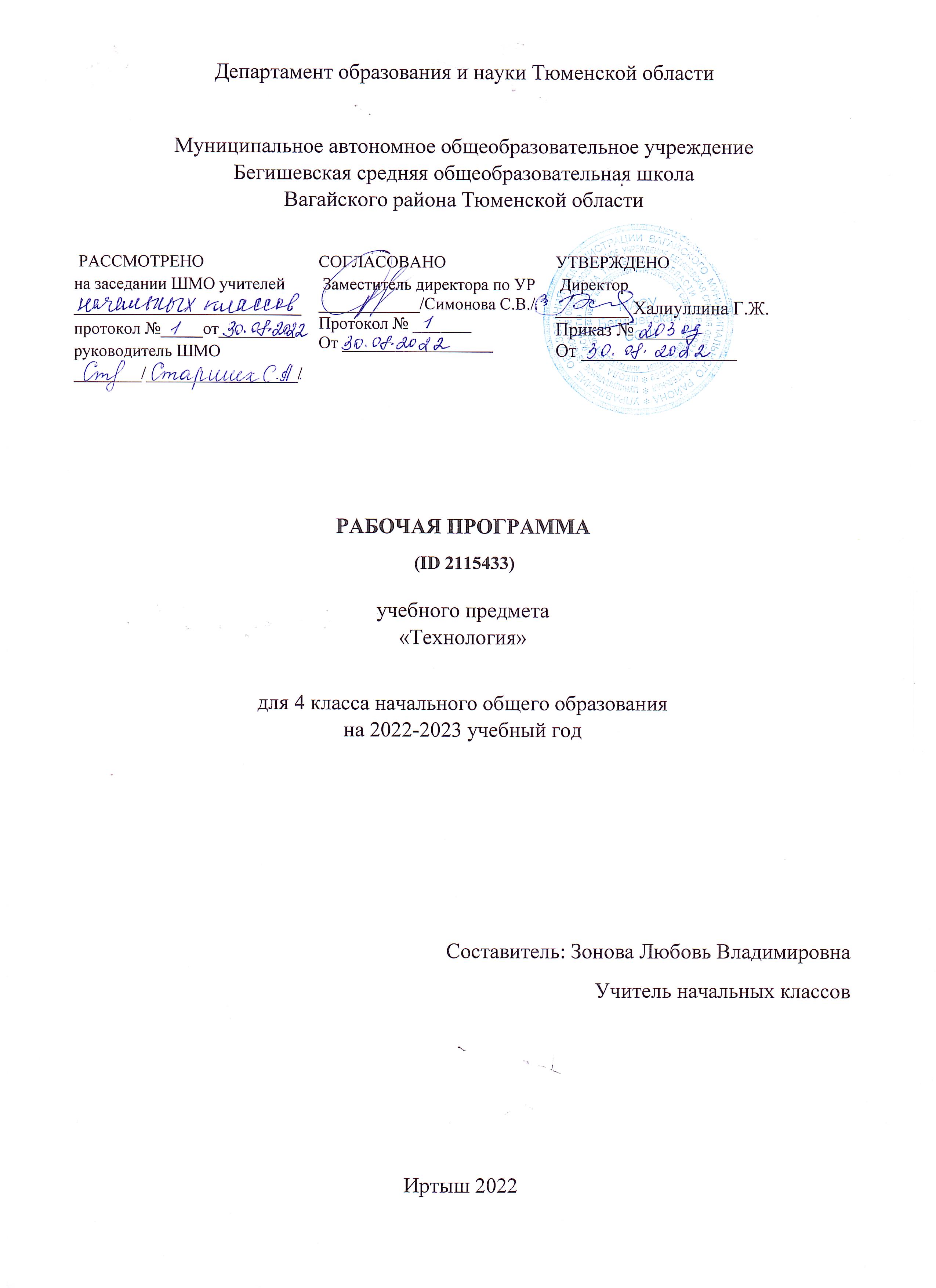 МИНИСТЕРСТВО ПРОСВЕЩЕНИЯ РОССИЙСКОЙ ФЕДЕРАЦИИДепартамент образования и науки Тюменской областиПОЯСНИТЕЛЬНАЯ ЗАПИСКАПрограмма по учебному предмету «Технология» включает: пояснительную записку, содержание обучения, планируемые результаты освоения программы учебного предмета, тематическое планирование.Пояснительная записка отражает общие цели и задачи изучения предмета, характеристику психологических предпосылок к его изучению младшими школьниками; место в структуре учебного плана, а также подходы к отбору содержания, планируемым результатам и тематическому 
планированию.Содержание обучения раскрывается через модули. Приведён перечень универсальных учебных действий — познавательных, коммуникативных и регулятивных, формирование которых может быть достигнуто средствами учебного предмета «Технология» с учётом возрастных особенностей обучающихся начальных классов. В познавательных универсальных учебных действиях выделен специальный раздел «Работа с информацией». С учётом того, что выполнение правил совместной деятельности строится на интеграции регулятивных УУД (определённые волевые усилия, 
саморегуляция, самоконтроль, проявление терпения и доброжелательности при налаживании отношений) и коммуникативных УУД (способность вербальными средствами устанавливать взаимоотношения), их перечень дан в специальном разделе — «Совместная деятельность».	Планируемые результаты включают личностные, метапредметные результаты за период обучения, а также предметные достижения младшего школьника за каждый год обучения в начальной школе.	ОБЩАЯ ХАРАКТЕРИСТИКА УЧЕБНОГО ПРЕДМЕТА «ТЕХНОЛОГИЯ»
	Предлагаемая программа отражает вариант конкретизации требований Федерального государственного образовательного стандарта начального общего образования по предметной области (предмету) «Технология» и обеспечивает обозначенную в нём содержательную составляющую по данному учебному предмету.В соответствии с требованиями времени и инновационными установками отечественного 
образования, обозначенными во ФГОС НОО, данная программа обеспечивает реализацию 
обновлённой концептуальной идеи учебного предмета «Технология». Её особенность состоит в формировании у обучающихся социально ценных качеств, креативности и общей культуры личности. Новые социально-экономические условия требуют включения каждого учебного предмета в данный процесс, а уроки технологии обладают большими специфическими резервами для решения данной задачи, особенно на уровне начального образования. В частности, курс технологии обладает возможностями в укреплении фундамента для развития умственной деятельности обучающихся начальных классов.В курсе технологии осуществляется реализация широкого спектра межпредметных связей.	Математика — моделирование, выполнение расчётов, вычислений, построение форм с учетом основ геометрии, работа с геометрическими фигурами, телами, именованными числами.	Изобразительное искусство — использование средств художественной выразительности, законов и правил декоративно-прикладного искусства и дизайна.	Окружающий мир — природные формы и конструкции как универсальный источник инженерно-художественных идей для мастера; природа как источник сырья, этнокультурные традиции. 	Родной язык — использование важнейших видов речевой деятельности и основных типов учебных текстов в процессе анализа заданий и обсуждения результатов практической деятельности.Литературное чтение — работа с текстами для создания образа, реализуемого в изделии.Важнейшая особенность уроков технологии в начальной школе — предметно-практическая деятельность как необходимая составляющая целостного процесса интеллектуального, а такжедуховного и нравственного развития обучающихся младшего школьного возраста.Продуктивная предметная деятельность на уроках технологии является основой формирования познавательных способностей школьников, стремления активно знакомиться с историей 
материальной культуры и семейных традиций своего и других народов и уважительного отношения к ним.Занятия продуктивной деятельностью закладывают основу для формирования у обучающихся социально-значимых практических умений и опыта преобразовательной творческой деятельности как предпосылки для успешной социализации личности младшего школьника.На уроках технологии ученики овладевают основами проектной деятельности, которая направлена на развитие творческих черт личности, коммуникабельности, чувства ответственности, умения искать и использовать информацию.	ЦЕЛИ ИЗУЧЕНИЯ УЧЕБНОГО ПРЕДМЕТА «ТЕХНОЛОГИЯ»
	Основной целью предмета является успешная социализация обучающихся, формирование у них функциональной грамотности на базе освоения культурологических и конструкторско-
технологических знаний (о рукотворном мире и общих правилах его создания в рамках исторически меняющихся технологий) и соответствующих им практических умений, представленных в содержании учебного предмета.	Для реализации основной цели и концептуальной идеи данного предмета необходимо решение системы приоритетных задач: образовательных, развивающих и воспитательных.	Образовательные задачи курса: 
	формирование общих представлений о культуре и организации трудовой деятельности как важной части общей культуры человека; 
	становление элементарных базовых знаний и представлений о предметном (рукотворном) мире как результате деятельности человека, его взаимодействии с миром природы, правилах и технологиях создания, исторически развивающихся и современных производствах и профессиях; 
	формирование основ чертёжно-графической грамотности, умения работать с простейшей технологической документацией (рисунок, чертёж, эскиз, схема); 
	формирование элементарных знаний и представлений о различных материалах, технологиях их обработки и соответствующих умений.	Развивающие задачи: 
	развитие сенсомоторных процессов, психомоторной координации, глазомера через формирование практических умений; 
	расширение культурного кругозора, развитие способности творческого использования полученных знаний и умений в практической деятельности; 
	развитие познавательных психических процессов и приёмов умственной деятельности посредством включения мыслительных операций в ходе выполнения практических заданий; 
	развитие гибкости и вариативности мышления, способностей к изобретательской деятельности.	Воспитательные задачи: 
	воспитание уважительного отношения к людям труда, к культурным традициям, понимания ценности предшествующих культур, отражённых в материальном мире; 
	развитие социально ценных личностных качеств: организованности, аккуратности, добросовестного и ответственного отношения к работе, взаимопомощи, волевой саморегуляции, активности и инициативности; 
	воспитание интереса и творческого отношения к продуктивной созидательной деятельности, мотивации успеха и достижений, стремления к творческой самореализации; 
	становление экологического сознания, внимательного и вдумчивого отношения к окружающейприроде, осознание взаимосвязи рукотворного мира с миром природы; 
	воспитание положительного отношения к коллективному труду, применение правил культуры общения, проявление уважения к взглядам и мнению других людей.МЕСТО УЧЕБНОГО ПРЕДМЕТА «ТЕХНОЛОГИЯ» В УЧЕБНОМ ПЛАНЕ 
Согласно требованиям ФГОС общее число часов на изучение курса «Технология» в 4 классе — 34 часа (по 1 часу в неделю).СОДЕРЖАНИЕ УЧЕБНОГО ПРЕДМЕТА 	1. Технологии, профессии и производства 
	Профессии и технологии современного мира. Использование достижений науки в развитии технического прогресса. Изобретение и использование синтетических материалов с определёнными заданными свойствами в различных отраслях и профессиях. Нефть как универсальное сырьё. Материалы, получаемые из нефти (пластик, стеклоткань, пенопласт и др.).Профессии, связанные с опасностями (пожарные, космонавты, химики и др.).	Информационный мир, его место и влияние на жизнь и деятельность людей. Влияние современных технологий и преобразующей деятельности человека на окружающую среду, способы её защиты.Сохранение и развитие традиций прошлого в творчестве современных мастеров. Бережное и уважительное отношение людей к культурным традициям. Изготовление изделий с учётом традиционных правил и современных технологий (лепка, вязание, шитьё, вышивка и др.).Элементарная творческая и проектная деятельность (реализация заданного или собственного замысла, поиск оптимальных конструктивных и технологических решений). Коллективные, групповые и индивидуальные проекты на основе содержания материала, изучаемого в течение учебного года. Использование комбинированных техник создания конструкций по заданным условиям в выполнении учебных проектов.	2. Технологии ручной обработки материалов 
	Синтетические материалы — ткани, полимеры (пластик, поролон). Их свойства. Создание синтетических материалов с заданными свойствами.Использование измерений, вычислений и построений для решения практических задач. Внесение дополнений и изменений в условные графические изображения в соответствии с 
дополнительными/изменёнными требованиями к изделию.Технология обработки бумаги и картона. Подбор материалов в соответствии с замыслом, особенностями конструкции изделия. Определение оптимальных способов разметки деталей, сборки изделия. Выбор способов отделки. Комбинирование разных материалов в одном изделии.	Совершенствование умений выполнять разные способы разметки с помощью чертёжных инструментов. Освоение доступных художественных техник.Технология обработки текстильных материалов. Обобщённое представление о видах тканей (натуральные, искусственные, синтетические), их свойствах и областей использования. Дизайн одежды в зависимости от её назначения, моды, времени. Подбор текстильных материалов в 
соответствии с замыслом, особенностями конструкции изделия. Раскрой деталей по готовым лекалам (выкройкам), собственным несложным. Строчка петельного стежка и её варианты («тамбур» и др.), её назначение (соединение и отделка деталей) и/или строчки петлеобразного и крестообразного стежков (соединительные и отделочные). Подбор ручных строчек для сшивания и отделки изделий.Простейший ремонт изделий.Технология обработки синтетических материалов. Пластик, поролон, полиэтилен. Общее 
знакомство, сравнение свойств. Самостоятельное определение технологий их обработки в сравнении с освоенными материалами.Комбинированное использование разных материалов.	3. Конструирование и моделирование 
	Современные требования к техническим устройствам (экологичность, безопасность, эргономичность и др.).	Конструирование и моделирование изделий из различных материалов, в том числе наборов«Конструктор» по проектному заданию или собственному замыслу. Поиск оптимальных и доступныхновых решений конструкторско-технологических проблем на всех этапах аналитического и технологического процесса при выполнении индивидуальных творческих и коллективных проектных работ.Робототехника. Конструктивные, соединительные элементы и основные узлы робота. Инструменты и детали для создания робота. Конструирование робота. Составление алгоритма действий робота. Программирование, тестирование робота. Преобразование конструкции робота. Презентация робота.4. Информационно-коммуникативные технологии 
Работа с доступной информацией в Интернете и на цифровых носителях информации.Электронные и медиаресурсы в художественно-конструкторской, проектной, предметной преобразующей деятельности. Работа с готовыми цифровыми материалами. Поиск дополнительной информации по тематике творческих и проектных работ, использование рисунков из ресурса компьютера в оформлении изделий и др. Создание презентаций в программе PowerPoint или другой.	Универсальные учебные действия 
	Познавательные УУД: 
	ориентироваться в терминах, используемых в технологии, использовать их в ответах на вопросы и высказываниях (в пределах изученного); 
	анализировать конструкции предложенных образцов изделий; 
	конструировать и моделировать изделия из различных материалов по образцу, рисунку, 
простейшему чертежу, эскизу, схеме с использованием общепринятых условных обозначений и по заданным условиям; 
	выстраивать последовательность практических действий и технологических операций; подбирать материал и инструменты; выполнять экономную разметку; сборку, отделку изделия; 
	решать простые задачи на преобразование конструкции; 
	выполнять работу в соответствии с инструкцией, устной или письменной; 
	соотносить результат работы с заданным алгоритмом, проверять изделия в действии, вносить необходимые дополнения и изменения; 
	классифицировать изделия по самостоятельно предложенному существенному признаку (используемый материал, форма, размер, назначение, способ сборки); 
	выполнять действия анализа и синтеза, сравнения, классификации предметов/изделий с учётом указанных критериев; 
	анализировать устройство простых изделий по образцу, рисунку, выделять основные и 
второстепенные составляющие конструкции.	Работа с информацией: 
	находить необходимую для выполнения работы информацию, пользуясь различными источниками, анализировать её и отбирать в соответствии с решаемой задачей; 
	на основе анализа информации производить выбор наиболее эффективных способов работы; 	использовать знаково-символические средства для решения задач в умственной или 
материализованной форме, выполнять действия моделирования, работать с моделями; 
	осуществлять поиск дополнительной информации по тематике творческих и проектных работ; 	использовать рисунки из ресурса компьютера в оформлении изделий и др.; 
	использовать средства информационно-коммуникационных технологий для решения учебных и практических задач, в том числе Интернет под руководством учителя.	Коммуникативные УУД: 
	соблюдать правила участия в диалоге: ставить вопросы, аргументировать и доказывать свою точку зрения, уважительно относиться к чужому мнению; 
	описывать факты из истории развития ремёсел на Руси и в России, высказывать своё отношение кпредметам декоративно-прикладного искусства разных народов РФ; 
	создавать тексты-рассуждения: раскрывать последовательность операций при работе с разными материалами; 
	осознавать культурно-исторический смысл и назначение праздников, их роль в жизни каждого человека; ориентироваться в традициях организации и оформления праздников.	Регулятивные УУД: 
	понимать и принимать учебную задачу, самостоятельно определять цели учебно-познавательной деятельности; 
	планировать практическую работу в соответствии с поставленной целью и выполнять её в соответствии с планом; 
	на основе анализа причинно-следственных связей между действиями и их результатами прогнозировать практические «шаги» для получения необходимого результата; 
	выполнять действия контроля/самоконтроля и оценки; процесса и результата деятельности, при необходимости вносить коррективы в выполняемые действия; 
	проявлять волевую саморегуляцию при выполнении задания.	Совместная деятельность: 
	организовывать под руководством учителя совместную работу в группе: распределять роли, выполнять функции руководителя или подчинённого, осуществлять продуктивное сотрудничество, взаимопомощь; 
	проявлять интерес к деятельности своих товарищей и результатам их работы; в доброжелательной форме комментировать и оценивать их достижения; 
	в процессе анализа и оценки совместной деятельности высказывать свои предложения и пожелания; выслушивать и принимать к сведению мнение одноклассников, их советы и пожелания; с уважением относиться к разной оценке своих достижений.ПЛАНИРУЕМЫЕ РЕЗУЛЬТАТЫ ОСВОЕНИЯ УЧЕБНОГО ПРЕДМЕТА «ТЕХНОЛОГИЯ» НА УРОВНЕ НАЧАЛЬНОГО ОБЩЕГО ОБРАЗОВАНИЯ 	ЛИЧНОСТНЫЕ РЕЗУЛЬТАТЫ ОБУЧАЮЩЕГОСЯ 
	В результате изучения предмета «Технология» у обучающегося будут сформированы следующие личностные новообразования: 
	первоначальные представления о созидательном и нравственном значении труда в жизни человека и общества; уважительное отношение к труду и творчеству мастеров; 
	осознание роли человека и используемых им технологий в сохранении гармонического 
сосуществования рукотворного мира с миром природы; ответственное отношение к сохранению окружающей среды; 
	понимание культурно-исторической ценности традиций, отражённых в предметном мире; чувство сопричастности к культуре своего народа, уважительное отношение к культурным традициям других народов; 
	проявление способности к эстетической оценке окружающей предметной среды; эстетические чувства — эмоционально-положительное восприятие и понимание красоты форм и образов 
природных объектов, образцов мировой и отечественной художественной культуры; 
	проявление положительного отношения и интереса к различным видам творческой преобразующей деятельности, стремление к творческой самореализации; мотивация к творческому труду, работе на результат; способность к различным видам практической преобразующей деятельности; 
	проявление устойчивых волевых качества и способность к саморегуляции: организованность, аккуратность, трудолюбие, ответственность, умение справляться с доступными проблемами; 	готовность вступать в сотрудничество с другими людьми с учётом этики общения; проявление толерантности и доброжелательности.МЕТАПРЕДМЕТНЫЕ РЕЗУЛЬТАТЫ ОБУЧАЮЩЕГОСЯ 
К концу обучения у обучающегося формируются следующие универсальные учебные действия.	Познавательные УУД: 
	ориентироваться в терминах и понятиях, используемых в технологии (в пределах изученного), использовать изученную терминологию в своих устных и письменных высказываниях; 
	осуществлять анализ объектов и изделий с выделением существенных и несущественных признаков; 
	сравнивать группы объектов/изделий, выделять в них общее и различия; 
	делать обобщения (технико-технологического и декоративно-художественного характера) по изучаемой тематике; 
	использовать схемы, модели и простейшие чертежи в собственной практической творческой деятельности; 
	комбинировать и использовать освоенные технологии при изготовлении изделий в соответствии с технической, технологической или декоративно-художественной задачей; 
	понимать необходимость поиска новых технологий на основе изучения объектов и законов природы, доступного исторического и современного опыта технологической деятельности.	Работа с информацией: 
	осуществлять поиск необходимой для выполнения работы информации в учебнике и других доступных источниках, анализировать её и отбирать в соответствии с решаемой задачей; 	анализировать и использовать знаково-символические средства представления информации для решения задач в умственной и материализованной форме; выполнять действия моделирования,работать с моделями; 
	использовать средства информационно-коммуникационных технологий для решения учебных и практических задач (в том числе Интернет с контролируемым выходом), оценивать объективность информации и возможности её использования для решения конкретных учебных задач; 
	следовать при выполнении работы инструкциям учителя или представленным в других информационных источниках.	Коммуникативные УУД: 
	вступать в диалог, задавать собеседнику вопросы, использовать реплики-уточнения и дополнения; формулировать собственное мнение и идеи, аргументированно их излагать; выслушивать разные мнения, учитывать их в диалоге; 
	создавать тексты-описания на основе наблюдений (рассматривания) изделий декоративно-прикладного искусства народов России; 
	строить рассуждения о связях природного и предметного мира, простые суждения (небольшие тексты) об объекте, его строении, свойствах и способах создания; 
	объяснять последовательность совершаемых действий при создании изделия.	Регулятивные УУД: 
	рационально организовывать свою работу (подготовка рабочего места, поддержание и наведение порядка, уборка после работы); 
	выполнять правила безопасности труда при выполнении работы; 
	планировать работу, соотносить свои действия с поставленной целью; 
	устанавливать причинно-следственные связи между выполняемыми действиями и их результатами, прогнозировать действия для получения необходимых результатов; 
	выполнять действия контроля и оценки; вносить необходимые коррективы в действие после его завершения на основе его оценки и учёта характера сделанных ошибок; 
	проявлять волевую саморегуляцию при выполнении работы.	Совместная деятельность: 
	организовывать под руководством учителя и самостоятельно совместную работу в группе: обсуждать задачу, распределять роли, выполнять функции руководителя/лидера и подчинённого; осуществлять продуктивное сотрудничество; 
	проявлять интерес к работе товарищей; в доброжелательной форме комментировать и оценивать их достижения, высказывать свои предложения и пожелания; оказывать при необходимости помощь; 	понимать особенности проектной деятельности, выдвигать несложные идеи решений предлагаемых проектных заданий, мысленно создавать конструктивный замысел, осуществлять выбор средств и способов для его практического воплощения; предъявлять аргументы для защиты продукта проектной деятельности.ПРЕДМЕТНЫЕ РЕЗУЛЬТАТЫ ОСВОЕНИЯ КУРСА «ТЕХНОЛОГИЯ»	К концу обучения в четвёртом классе обучающийся научится: 
	формировать общее представление о мире профессий, их социальном значении; о творчестве и творческих профессиях, о мировых достижениях в области техники и искусства (в рамках 
изученного), о наиболее значимых окружающих производствах; 
	на основе анализа задания самостоятельно организовывать рабочее место в зависимости от вида работы, осуществлять планирование трудового процесса; 
	самостоятельно планировать и выполнять практическое задание (практическую работу) с опорой на инструкционную (технологическую) карту или творческий замысел; при необходимости вносить коррективы в выполняемые действия;	понимать элементарные основы бытовой культуры, выполнять доступные действия по 
самообслуживанию и доступные виды домашнего труда; 
	выполнять более сложные виды работ и приёмы обработки различных материалов (например, плетение, шитьё и вышивание, тиснение по фольге и пр.), комбинировать различные способы в зависимости и от поставленной задачи; оформлять изделия и соединять детали освоенными ручными строч- ками; 
	выполнять символические действия моделирования, понимать и создавать простейшие виды технической документации (чертёж развёртки, эскиз, технический рисунок, схему) и выполнять по ней работу; 
	решать простейшие задачи рационализаторского характера по изменению конструкции изделия: на достраивание, придание новых свойств конструкции в связи с изменением функционального назначения изделия; 
	на основе усвоенных правил дизайна решать простейшие художественно-конструкторские задачи по созданию изделий с заданной функцией; 
	создавать небольшие тексты, презентации и печатные публикации с использованием изображений на экране компьютера; оформлять текст (выбор шрифта, размера, цвета шрифта, выравнивание абзаца); 
	работать с доступной информацией; работать в программах Word, Power Point; 
	решать творческие задачи, мысленно создавать и разрабатывать проектный замысел, осуществлять выбор средств и способов его практического воплощения, аргументированно представлять продукт проектной деятельности; 
	осуществлять сотрудничество в различных видах совместной деятельности; предлагать идеи для обсуждения, уважительно относиться к мнению товарищей, договариваться; участвовать в 
распределении ролей, координировать собственную работу в общем процессе.ТЕМАТИЧЕСКОЕ ПЛАНИРОВАНИЕ ПОУРОЧНОЕ ПЛАНИРОВАНИЕУЧЕБНО-МЕТОДИЧЕСКОЕ ОБЕСПЕЧЕНИЕ ОБРАЗОВАТЕЛЬНОГО ПРОЦЕССА ОБЯЗАТЕЛЬНЫЕ УЧЕБНЫЕ МАТЕРИАЛЫ ДЛЯ УЧЕНИКАТехнология, 4 класс/Роговцева Н.И., Богданова Н.В., Шипилова Н.В. и др., Акционерное общество «Издательство «Просвещение»; 
МЕТОДИЧЕСКИЕ МАТЕРИАЛЫ ДЛЯ УЧИТЕЛЯУчебник 
Методическое пособие 
Учебник. Технология, 4 класс/Роговцева Н.И., Богданова Н.В., Шипилова Н.В. и др., Акционерное общество «Издательство «Просвещение»;ЦИФРОВЫЕ ОБРАЗОВАТЕЛЬНЫЕ РЕСУРСЫ И РЕСУРСЫ СЕТИ ИНТЕРНЕТhttps://infourok.ru/ 
https://nsportal.ru/ 
multiurok.ru 
урок.рф 
http://easyen.ru/ 
http://www.presentacii.ru/МАТЕРИАЛЬНО-ТЕХНИЧЕСКОЕ ОБЕСПЕЧЕНИЕ ОБРАЗОВАТЕЛЬНОГО ПРОЦЕССАУЧЕБНОЕ ОБОРУДОВАНИЕПростейшие инструменты и приспособления для ручной обработки материалов и решения 
конструкторско-технологических задач: ножницы школьные со скругленными концами, нож канцелярский макетный с металлической направляющей лезвия, линейка пластмассовая или металлическая 25 - 30 см., линейка с бортиком (для работ с ножом), угольник пластмассовый с углами 90 градусов, простые карандаши марки ТМ и 2М, циркуль (не козья ножка), шило, игла швейная и для вышивания в удлиненным ушком и для вышивания по канве, булавки с колечком, нитевдеватель, пустой стержень шариковой ручки, кисти для работы с клеем и красками, стека, подставка для инструментов, дощечка для выполнения работ с ножом и шилом, дощечка для лепки.Материалы для изготовления изделий: бумага (цветная мелованная двухсторонняя, офисная для аппликаций, калька, копирка, писчая, альбомная, газетная, ватманская, гофрированная, 
самоклеящаяся, крепированная), картон (цветной, гофрированный), лоскутки хлопчатобумажной и льняной ткани, шерстяной (сукна, драпа), вельвет, нитки швейные, мулине, пряжа для вязания, узкая и широкая тесьма, тонкий шнур, фурнитура (пуговицы, бусинки, бисеринки), пластилин, масса для моделирования, глина, пластическая масса из соленого теста, фольга, цветная проволока в изоляции, природные материалы (засушенные листья, цветущие растения, стебли, веточки, семена и плоды растений, шишки, желуди, скорлупа грецких орехов, яичная скорлупа), утилизированные материалы (пластмассовые разъемные упаковки-капсулы, емкости, банки из жести, упаковочная тара из пенопласта), наборы «Конструктор»; 
Материальные условия: специально отведенные места и приспособления для рационального размещения, бережного хранения материалов и инструментов и оптимальной подготовки, обучающих к урокам технологии: коробки, укладки, подставки, папки и пр. (все необходимые приспособления можно купить или изготовить из различных коробок и другого утилизированного материала).ОБОРУДОВАНИЕ ДЛЯ ПРОВЕДЕНИЯ ПРАКТИЧЕСКИХ РАБОТКомплект таблиц для нач. шк. «Технология. Обработка бумаги и картона-1» (8 таб, А1, лам,с разд.мат.) 
8418 Комплект таблиц для нач. шк. «Технология. Обработка бумаги и картона-2» (8 таб, А1, лам,с разд.мат.) 
8839 Комплект таблиц для нач. шк. «Технология. Обработка природного материала и пластика»(6таб., А1,лам.) 
8657 Комплект таблиц для нач. шк. «Технология. Обработка ткани» (12 табл, А1, лам.) 
8416 Комплект таблиц для нач. шк. «Технология. Организация рабочего места» (6 таб, А1, лам, с разд.мат.) 
7753 Коллекция «Бумага и картон» (демонстрационная) 
8104 Коллекция «Бумага и картон» (раздаточная) 
7714 Коллекция «Лен» (нач. шк.) 
7743 Коллекция «Хлопок» (нач. шк.) 
7715 Коллекция «Шерсть» (нач. шк.) 
7746 Коллекция промышленных образцов тканей, ниток и фурнитур№
п/пНаименование разделов и тем программыКоличество часовКоличество часовКоличество часовДата 
изученияВиды деятельностиВиды, 
формы 
контроляЭлектронные 
(цифровые) 
образовательные ресурсы№
п/пНаименование разделов и тем программывсегоконтрольные работыпрактические работыДата 
изученияВиды деятельностиВиды, 
формы 
контроляЭлектронные 
(цифровые) 
образовательные ресурсыМодуль 1. ТЕХНОЛОГИИ, ПРОФЕССИИ И ПРОИЗВОДСТВАМодуль 1. ТЕХНОЛОГИИ, ПРОФЕССИИ И ПРОИЗВОДСТВАМодуль 1. ТЕХНОЛОГИИ, ПРОФЕССИИ И ПРОИЗВОДСТВАМодуль 1. ТЕХНОЛОГИИ, ПРОФЕССИИ И ПРОИЗВОДСТВАМодуль 1. ТЕХНОЛОГИИ, ПРОФЕССИИ И ПРОИЗВОДСТВАМодуль 1. ТЕХНОЛОГИИ, ПРОФЕССИИ И ПРОИЗВОДСТВАМодуль 1. ТЕХНОЛОГИИ, ПРОФЕССИИ И ПРОИЗВОДСТВАМодуль 1. ТЕХНОЛОГИИ, ПРОФЕССИИ И ПРОИЗВОДСТВАМодуль 1. ТЕХНОЛОГИИ, ПРОФЕССИИ И ПРОИЗВОДСТВА1.1.Профессии и технологии современного мира10108.09.2022Рассматривать профессии и технологии современного мира, использование достижений науки в развитии технического прогресса;Устный 
опрос;Электронное 
приложение к учебнику 
"Технология" 4 класс1.2.Использование достижений науки в развитии технического прогресса.10115.09.2022Рассматривать профессии и технологии современного мира, использование достижений науки в развитии технического прогресса;Устный 
опрос;Электронное 
приложение к учебнику 
"Технология" 4 класс1.3.Изобретение и использование синтетических 
материалов с определёнными заданными свойствами в различных отраслях и профессиях. Нефть как 
универсальное сырьё. Материалы, получаемые из нефти (пластик, стеклоткань, пенопласт и др.)10122.09.2022Рассматривать возможности использования синтетических 
материалов с определёнными заданными свойствами в различных отраслях и профессиях;Устный 
опрос;Электронное 
приложение к учебнику 
"Технология" 4 класс1.4.Профессии, связанные с опасностями (пожарные, космонавты, химики и др.)10129.09.2022Изучать важность подготовки, организации, уборки, поддержания порядка рабочего места людьми разных профессий;Устный 
опрос;Электронное 
приложение к учебнику 
"Технология" 4 класс1.5.Информационный мир, его место и влияние на жизнь и деятельность людей. Влияние современных технологий и преобразующей деятельности человека на 
окружающую среду, способы её защиты20206.10.2022 13.10.2022Изучать влияние современных технологий и преобразующей деятельности человека на окружающую среду, способы её защиты;Устный 
опрос;Электронное 
приложение к учебнику 
"Технология" 4 класс1.6.Сохранение и развитие традиций прошлого в творчестве современных мастеров. Бережное и уважительное отношение людей к культурным традициям. Изготовление изделий с учётом 
традиционных правил и современных технологий (лепка, вязание, шитьё, вышивка и др.)20220.10.2022 27.10.2022Приводить примеры традиций и праздников народов России, ремёсел, обычаев и производств, связанных с изучаемыми материалами и производствами;Устный 
опрос;Электронное 
приложение к учебнику 
"Технология" 4 класс1.7.Элементарная творческая и проектная деятельность (реализация заданного или собственного замысла, поиск оптимальных конструктивных и технологических 
решений)21117.11.2022Изучать современные производства и профессии, связанные с обработкой материалов, аналогичных используемым на уроках технологии;Устный 
опрос;Электронное 
приложение к учебнику 
"Технология" 4 класс1.8.Коллективные, групповые и индивидуальные проекты на основе содержания материала, изучаемого 
в течение учебного года10124.11.2022Выбирать в зависимости от свойств материалов технологические приёмы их обработки;Устный 
опрос;Электронное 
приложение к учебнику 
"Технология" 4 класс1.9.Использование комбинированных техник создания конструкций по заданным условиям в выполнении учебных проектов10101.12.2022Рассматривать использование нефти в производстве как 
универсального сырья. Называть материалы, получаемые из нефти;Устный 
опрос;Электронное 
приложение к учебнику 
"Технология" 4 классИтого по модулюИтого по модулю12Модуль 2. ТЕХНОЛОГИИ РУЧНОЙ ОБРАБОТКИ МАТЕРИАЛОВМодуль 2. ТЕХНОЛОГИИ РУЧНОЙ ОБРАБОТКИ МАТЕРИАЛОВМодуль 2. ТЕХНОЛОГИИ РУЧНОЙ ОБРАБОТКИ МАТЕРИАЛОВМодуль 2. ТЕХНОЛОГИИ РУЧНОЙ ОБРАБОТКИ МАТЕРИАЛОВМодуль 2. ТЕХНОЛОГИИ РУЧНОЙ ОБРАБОТКИ МАТЕРИАЛОВМодуль 2. ТЕХНОЛОГИИ РУЧНОЙ ОБРАБОТКИ МАТЕРИАЛОВМодуль 2. ТЕХНОЛОГИИ РУЧНОЙ ОБРАБОТКИ МАТЕРИАЛОВМодуль 2. ТЕХНОЛОГИИ РУЧНОЙ ОБРАБОТКИ МАТЕРИАЛОВМодуль 2. ТЕХНОЛОГИИ РУЧНОЙ ОБРАБОТКИ МАТЕРИАЛОВ2.1.Синтетические материалы — ткани, полимеры (пластик, поролон). Их свойства. Создание 
синтетических материалов с заданными свойствами0.500.508.12.2022Использовать пластические массы для изготовления сложных композиций (как для изготовления деталей, так и в качестве соединительного материала);Устный 
опрос;Электронное 
приложение к учебнику 
"Технология" 4 класс2.2.Использование измерений, вычислений и построений для решения практических задач. Внесение дополнений и изменений в условные графические изображения в соответствии с дополнительными/изменёнными 
требованиями к изделию0.500.508.12.2022Выполнять несложные расчёты размеров деталей изделия, 
ориентируясь на образец, эскиз, технический рисунок или чертёж;Устный 
опрос;Электронное 
приложение к учебнику 
"Технология" 4 класс2.3.Технология обработки бумаги и картона. Подбор 
материалов в соответствии с замыслом, особенностями конструкции изделия0.500.515.12.2022Самостоятельно организовывать свою деятельность: 
подготавливать рабочее место для работы с бумагой и картоном, правильно и рационально размещать инструменты и материалы в соответствии с индивидуальными особенностями обучающихся, в процессе выполнения изделия самостоятельно контролировать и при необходимости восстанавливать порядок на рабочем месте;Устный 
опрос;Электронное 
приложение к учебнику 
"Технология" 4 класс2.4.Определение оптимальных способов разметки деталей, сборки изделия0.500.515.12.2022Читать графические схемы изготовления изделия и выполнять изделие по заданной схеме;Устный 
опрос;Электронное 
приложение к учебнику 
"Технология" 4 класс2.5.Выбор способов отделки. Комбинирование разных материалов в одном изделии0.500.522.12.2022Решать простейшие задачи, требующие выполнения несложных эскизов развёрток изделий с использованием условных 
обозначений;Устный 
опрос;Электронное 
приложение к учебнику 
"Технология" 4 класс2.6.Совершенствование умений выполнять разные способы разметки с помощью чертёжных 
инструментов. Освоение доступных художественных техник0.500.522.12.2022Выстраивать простые чертежи/эскизы развёртки изделия. Выполнять разметку деталей с опорой на простейший чертёж, эскиз. Решать задачи на внесение необходимых дополнений и изменений в схему, чертёж, эскиз;Устный 
опрос;Электронное 
приложение к учебнику 
"Технология" 4 класс2.7.Технология обработки текстильных материалов.Обобщённое представление о видах тканей 
(натуральные, искусственные, синтетические), их свойствах и областей использования0.500.519.01.2023Различать натуральные (растительного и животного 
происхождения) и химические (искусственные и синтетические) ткани, определять свойства синтетических тканей. Сравнивать свойства синтетических и натуральных тканей;Устный 
опрос;Электронное 
приложение к учебнику 
"Технология" 4 класс2.8.Дизайн одежды в зависимости от её назначения, моды, времени. Подбор текстильных материалов в 
соответствии с замыслом, особенностями конструкции изделия0.500.519.01.2023Понимать особенности материалов одежды разных времён;Устный 
опрос;Электронное 
приложение к учебнику 
"Технология" 4 класс2.9.Раскрой деталей по готовым лекалам (выкройкам), соб-ственным несложным0.500.526.01.2023Выполнять раскрой деталей по готовым собственным несложным лекалам (выкройкам);Устный 
опрос;Электронное 
приложение к учебнику 
"Технология" 4 класс2.10.Строчка петельного стежка и её варианты («тамбур»и др.), её назначение (соединение и отделка деталей) и/или строчки петлеобразного и крестообразного стежков (соединительные и отделочные)0.500.526.01.2023Самостоятельно организовывать свою деятельность: 
подготавливать рабочее место для работы с текстильными 
материалами, правильно и рационально размещать инструменты и материалы в соответствии с индивидуальными особенностями обучающихся, в процессе выполнения изделия самостоятельно контролировать и при необходимости восстанавливать порядок на рабочем месте;Устный 
опрос;Электронное 
приложение к учебнику 
"Технология" 4 класс2.11.Подбор ручных строчек для сшивания и отделки изделий. Простейший ремонт изделий0.500.502.022023Подбирать ручные строчки для сшивания и отделки изделий;Устный 
опрос;Электронное 
приложение к учебнику 
"Технология" 4 класс2.12.Технология обработки синтетических материалов.Пластик, поролон, полиэтилен. Общее знакомство, сравнение свойств.  Самостоятельное определение технологий их обработки в сравнении с освоенными материалами.Комбинированное использование разных материалов0.500.502.02.2023Самостоятельно организовывать свою деятельность: 
подготавливать рабочее место для работы с материалом по выбору учителя (например, пластик, поролон, пенопласт, соломка или пластиковые трубочки и др.), правильно и рационально размещать инструменты и материалы в соответствии с индивидуальными особенностями обучающихся, в процессе выполнения изделия самостоятельно контролировать и при необходимости 
восстанавливать порядок на рабочем месте;Устный 
опрос;Электронное 
приложение к учебнику 
"Технология" 4 классИтого по модулюИтого по модулю6Модуль 3. КОНСТРУИРОВАНИЕ И МОДЕЛИРОВАНИЕМодуль 3. КОНСТРУИРОВАНИЕ И МОДЕЛИРОВАНИЕМодуль 3. КОНСТРУИРОВАНИЕ И МОДЕЛИРОВАНИЕМодуль 3. КОНСТРУИРОВАНИЕ И МОДЕЛИРОВАНИЕМодуль 3. КОНСТРУИРОВАНИЕ И МОДЕЛИРОВАНИЕМодуль 3. КОНСТРУИРОВАНИЕ И МОДЕЛИРОВАНИЕМодуль 3. КОНСТРУИРОВАНИЕ И МОДЕЛИРОВАНИЕМодуль 3. КОНСТРУИРОВАНИЕ И МОДЕЛИРОВАНИЕМодуль 3. КОНСТРУИРОВАНИЕ И МОДЕЛИРОВАНИЕ3.1.Современные требования к техническим устройствам (экологичность, безопасность, эргономичность и др.)10109.02.2023Самостоятельно организовывать свою деятельность: 
подготавливать рабочее место для работы с бумагой и картоном, правильно и рационально размещать инструменты и материалы в соответствии с индивидуальными особенностями обучающихся, в процессе выполнения изделия самостоятельно контролировать и при необходимости восстанавливать порядок на рабочем месте;Устный 
опрос;Электронное 
приложение к учебнику 
"Технология" 4 класс3.2.Конструирование и моделирование изделий из различных материалов, в том числе наборов«Конструктор» по проектному заданию или собственному замыслу. 20216.02.202302.03.2023Анализировать конструкцию реального объекта, сравнивать его с образцом и определять основные элементы его конструкции.Использовать свойства металлического и пластмассового конструктора при создании объёмных изделий;Практическая работа;Электронное 
приложение к учебнику 
"Технология" 4 класс3.3.Поиск оптимальных и доступных новых решений 
конструкторско-технологических проблем на всех 
этапах аналитического и технологического 
процесса при выполнении индивидуальных творческих и коллективных проектных работ20209.03.202316.03.2023Осуществлять поиск оптимальных и доступных новых решений конструкторско-технологических проблем на всех этапах 
аналитического и технологического процесса при выполнении индивидуальных творческих и коллективных проектных работ (изменение конструкции изделия, способов отделки, соединения деталей и др.);Практическая работа;Электронное 
приложение к учебнику 
"Технология" 4 класс3.4.Робототехника. Конструктивные, соединительные элементы и основные узлы робота. Инструменты и детали для создания робота. Конструирование робота20223.03.202306.04.2023Конструировать робота в соответствии со схемой, чертежом, образцом, инструкцией, собственным замыслом;Практическая работа;Электронное 
приложение к учебнику 
"Технология" 4 класс3.5.Составление алгоритма действий робота. Программирование, тестирование робота20213.04.202320.04.2023Выполнять простейшее преобразование конструкции робота;Практическая работа;Электронное 
приложение к учебнику 
"Технология" 4 класс3.6.Преобразование конструкции робота. Презентация робота11027.04.2023Выполнять простейшее преобразование конструкции робота;Тестирование;Электронное 
приложение к учебнику 
"Технология" 4 классИтого по модулюИтого по модулю10Модуль 4. ИНФОРМАЦИОННО-КОММУНИКАТИВНЫЕ ТЕХНОЛОГИИМодуль 4. ИНФОРМАЦИОННО-КОММУНИКАТИВНЫЕ ТЕХНОЛОГИИМодуль 4. ИНФОРМАЦИОННО-КОММУНИКАТИВНЫЕ ТЕХНОЛОГИИМодуль 4. ИНФОРМАЦИОННО-КОММУНИКАТИВНЫЕ ТЕХНОЛОГИИМодуль 4. ИНФОРМАЦИОННО-КОММУНИКАТИВНЫЕ ТЕХНОЛОГИИМодуль 4. ИНФОРМАЦИОННО-КОММУНИКАТИВНЫЕ ТЕХНОЛОГИИМодуль 4. ИНФОРМАЦИОННО-КОММУНИКАТИВНЫЕ ТЕХНОЛОГИИМодуль 4. ИНФОРМАЦИОННО-КОММУНИКАТИВНЫЕ ТЕХНОЛОГИИМодуль 4. ИНФОРМАЦИОННО-КОММУНИКАТИВНЫЕ ТЕХНОЛОГИИ4.1.Работа с доступной информацией в Интернете и на цифровых носителях информации10104.05.2023Понимать и самостоятельно соблюдать правила пользования персональным компьютером. Называть и определять назначение основных устройств компьютера (с которыми работали на уроках);Практическая работа;Электронное 
приложение к учебнику 
"Технология" 4 класс4.2.Электронные и медиа-ресурсы в художественно-конструкторской, проектной, предметной 
преобразующей деятельности10111.05.2023Наблюдать и соотносить разные информационные объекты в учебнике (текст, иллюстративный материал, текстовый план, слайдовый план) и делать выводы и обобщения;Практическая работа;Электронное 
приложение к учебнику 
"Технология" 4 класс4.3.Работа с готовыми цифровыми материалами10118.05.2023Выбирать средства ИКТ, компьютерные программы для презентации разработанных проектов;Практическая работа;Электронное 
приложение к учебнику 
"Технология" 4 класс4.4.Поиск дополнительной информации по тематике 
творческих и проектных работ, использование рисунков из ресурса компьютера в оформлении изделий и др.20225.05.2023Наблюдать и соотносить разные информационные объекты в учебнике (текст, иллюстративный материал, текстовый план, слайдовый план) и делать выводы и обобщения;Практическая работа;Электронное 
приложение к учебнику 
"Технология" 4 класс4.5.Создание презентаций в программе PowerPoint или другой110Осваивать правила работы в программе PowerPоint (или другой). Создавать и сохранять слайды презентации в программе PowerPоint (или другой);Тестирование;Электронное 
приложение к учебнику 
"Технология" 4 классИтого по модулюИтого по модулю6ОБЩЕЕ КОЛИЧЕСТВО ЧАСОВ ПО ПРОГРАММЕОБЩЕЕ КОЛИЧЕСТВО ЧАСОВ ПО ПРОГРАММЕ34331№
п/пТема урокаКоличество часовКоличество часовКоличество часовДата 
изученияВиды, 
формы 
контроля№
п/пТема урокавсего контрольные работыпрактические работыДата 
изученияВиды, 
формы 
контроля1.«Информационная мастерская». Вспомним и обсудим. ТБ на 
уроках технологии10108.09.2022 Устный опрос;2.Проект «Дружный класс». Презентация класса.10115.09.2022 Устный опрос;3.Эмблема класса.10122.09.2022 Устный опрос;4.Папка «Мои достижения» .10129.09.2022 Устный опрос;5.Студия «Реклама». Реклама. Упаковка для мелочей.10106.10.2022 Устный опрос;6.Коробка для подарка.10113.10.2022 Устный опрос;7.Упаковка для сюрприза.10120.10.2022 Устный опрос;8.Студия «Декор интерьера» Интерьеры разных времен .10127.10.2022 Устный опрос;9.Художественная техника "декупаж".10110.11.2022 Устный опрос;10.Плетение салфетки.10117.11.2022 Устный опрос;11.Цветы из креповой бумаги.10124.11.2022 Устный опрос;12.Сувениры из проволочных колец.10101.12.2022 Устный опрос;13.Изделия из полимеров.10108.12.2022 Устный опрос;14.Раздел «Новогодняя студия» Новогодние традиции .10115.12.2022 Устный опрос;15.Игрушки из зубочисток.10122.12.2022 Устный опрос;16.Игрушки из трубочек для коктейля.10129.12.2022 Устный опрос;17.Игрушки из ватных дисков.10119.01.2023 Устный опрос;18.Студия «Мода» История одежды и текстильных 
материалов. Исторический костюм10126.01.2023 Устный опрос;19.Современные требования к техническим устройствам 
(экологичность, безопасность, эргономичность и др.). 10102.02.2023 Устный опрос;20.Конструирование и 
моделирование изделий из 
различных материалов, в том числе наборов «Конструктор» по проектному заданию или собственному замыслу10109.02.2023 Устный опрос;21.Поиск оптимальных и 
доступных новых решений 
конструкторско технологических проблем на всех этапах 
аналитического и 
технологического процесса при выполнении индивидуальных творческих и коллективных 
проектных работ10116.02.2023 Устный опрос;22.Робототехника10102.03.2023 Устный опрос;23.Конструктивные, 
соединительные элементы и основные узлы робота.10109.03.2023 Устный опрос;24.Инструменты и детали для создания робота. 10116.03.2023 Устный опрос;25.Конструирование робота.10123.03.2023 Устный опрос;26.Составление алгоритма действий робота10106.04.2023 Устный опрос;27.Программирование, тестирование робота. 10113.04.2023 Устный опрос;28.Преобразование конструкции робота10120.04.2023 Устный опрос;29.Информация. Интернет.10127.04.2023 Устный опрос;30.Создание текста на компьютере. Программа Microsoft Word.10104.05.2023 Устный опрос;31.Создание текста на компьютере. Программа Microsoft Word.10111.05.2023 Устный опрос;32.Создание презентаций. Программа Рower Point.11018.05.2023 Тестирование; Устный 
опрос;33.Создание презентаций. Программа Рower Point.10125.05.2023 Устный опрос;34.Создание презентаций. Программа Рower Point. Проверим себя.10125.05.2023 Устный опрос;ОБЩЕЕ КОЛИЧЕСТВО ЧАСОВ ПО ПРОГРАММЕОБЩЕЕ КОЛИЧЕСТВО ЧАСОВ ПО ПРОГРАММЕ34133